JEREMY LUBINSur toi personnellement : 
1.     Pour toi, le football c’est : Ma passion
2.     Club(s) précédent(s) : ASPTT la roche , Roche VF
3.     Le plus haut niveau auquel tu as joué : P1
4.     Depuis quand es-tu au club : 5 ans
5.     Poste que tu occupes sur le terrain : 9
6.     Le poste que tu aimerais jouer : le même
7.     Le meilleur joueur du monde à ton poste : ibrahimovic
8.     Un geste de superstition : faire pipi avant de jouer...
9.     Ton geste technique préféré : le lobe
10.   Ton club préféré : PSG
11.   Ton joueur préféré : Karim Benzema
12.   Ton entraineur préféré : Fabrice Thomas :)
 
Dans les vestiaires de l’ESB :
13.   Le plus en retard : Lucas
14.   Le plus chambreur : Eddy
15.   Le Mr Prout : moi (mais en cachette)
16.   Le moins attentif : mat Eustache
17.   Le plus trainard : Tityss
18.   Le plus bringueur : guillaume rousseau

Sur le terrain :
19.   Le plus technique : Camille korstat
20.  Le plus rapide : Seb poissonnet
21.  La plus grosse charrette : jérôme orsonneau
22.  Le plus réaliste devant le but : Seb poissonnet
23.  Le plus « tireur de pigeons » : Boris
24.  Le plus râleur : Ludo pogut
25.  Le plus fragile : Johann lubin
26.  Le meilleur joueur sur le terrain : Xavier Brain
 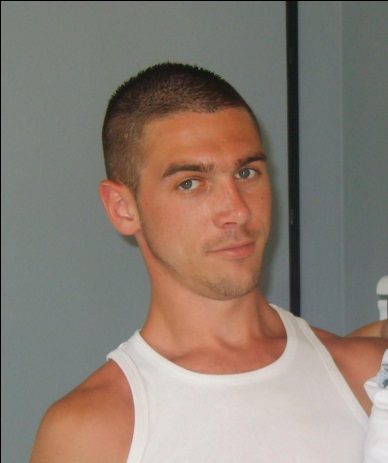 Questions bonus :
27.  Le meilleur supporter : la tribune
28.  Le meilleur « GLAND’OR » : Momo richard
29.  Ton meilleur souvenir au club : ma première bière au club house
30.  Décris L’ESB en un mot : copains